一般社団法人メンタルヘルス・ビューローワークショップのご案内地域社会の再生と活性化におけるメンタルヘルスの課題～《その１》災害発生時におけるメンタルケアをどう進めるか～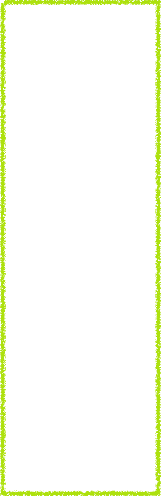 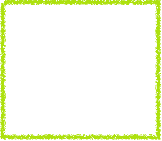 対象者： 自然大災害に見舞われた地域ならびに近い間に大規模自然災害が発生することが懸念されている地域の行政担当者ならびに専門職、ボランティアの方々。
日　時：　平成３０年８月２５日（土）～８月２６日（日）の２日間
（集合：１日目１２：４０　解散：２日目１５：００）会　場：　山梨県北杜市高根町清里３５４５ー３０５８
リスタートプレイス茜雲定　員：　２０名　料　金：　１名　税込１５,１２０円
（２日間の研修費、資料代、食事代を含みます。）支払い：　お申し込み完了後に指定口座に銀行振込。申込方法：［FAX・郵便］申込書を印刷・ご記入の上、お申込下さい。［メール］Wordファイルにご記入の上、下記アドレスに送信して下さい。mentalhealth_bureau@yahoo.co.jp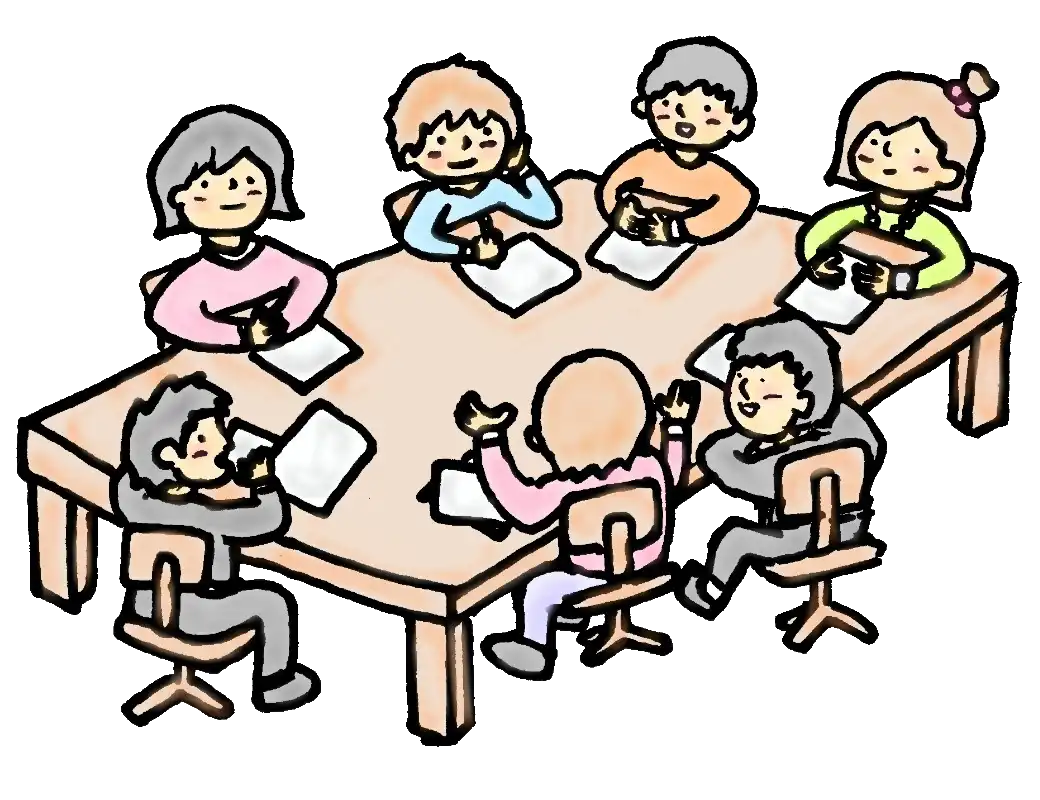 朝食は自炊、昼食は野外食実習、夕食は一般食の提供となります。旅館ではないため、各自寝間着と洗面用具をご持参ください。寝室は２名もしくは３名の洋室となります。浴室はありますが、近くの日帰り温泉施設の利用も可能です。
（お一人800円程度）お申込み期限は開催日の１４日前です。お申し込み後、参加許可証を郵送いたします。ご持参下さい。キャンセルは開催日の７日前までにご連絡下さい。手数料１０００円を差し引いてご返金いたします。この研修は日本精神衛生学会МCRТの協力のもと実施致します。ご不明な点がありましたら、是非お問い合わせください。参加申込書（FAX・郵送用）
FAX : 03-6457-3921下記の必要項目にご記入、および該当するところに◯をつけ、お申し込みください。　ふりがな（　　　　　　　　　　　　　　　　　　）　　　　　　　性別（　男　　　女　）・参加者氏名　_________________________                         ・年齢　________歳・参加者住所　〒______-_________     ___________都道府県  ______________区市町村                  　　　　　　　　_______________________________________________________________________・参加者電話番号　_________-__________-__________・お支払い　　　（　事前振込　　　当日現金　）・現地への移動　（　電車　　　自家用車　　　その他　）・所属機関　___________________________________________________________________________・所属先住所　〒______-_________     ___________都道府県  ______________区市町村                  　　　　　　　　________________________________________________________________________・所属先電話番号　_________-__________-__________・メールアドレス（個人・所属先）　___________________________＠_____________________一般社団法人　メンタルヘルス・ビューロー〒169-0051 東京都新宿区西早稲田2-18-23-507（TEL）03-6457-3920 （FAX）03-6457-3921（メール）　mentalhealth_bureau@yahoo.co.jp下記を切り取って、宛先にご利用ください。